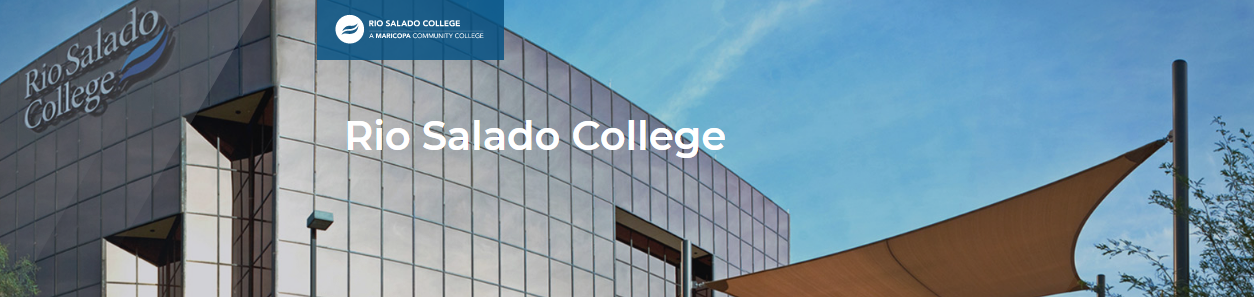 	October – March 1st	Register students for Spring 2021		January 4th	Tuition due & purge begins and runs every Monday until February 16th	February 16th	DE classes start		Last day students can self-enroll	March 1st	Deadline for students to pay for courses		Deadline to drop students for non-payment	March 15th -21st 	Spring Break	March 26th	Last day to drop with a W	May 28th	DE classes end